Lagerzeitung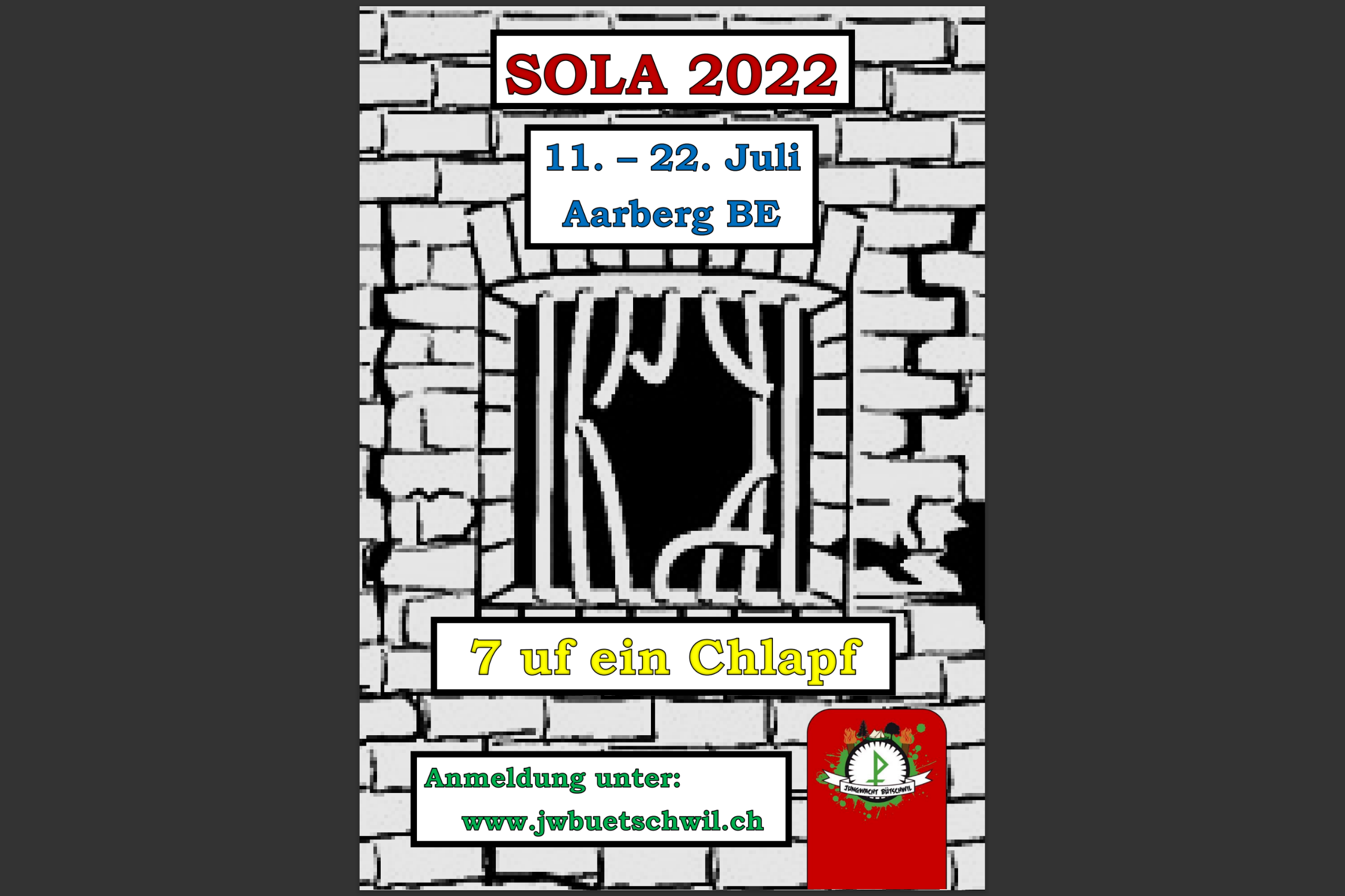 Lieber JungwächtlerDu hältst nun die Lagerzeitung in deinen Händen, in welchem du bis zum Lager alle wichtigen Informationen findest.

Im schönen Aarberg (BE) mit dem Motto «7 uf ein Chlapf» (Seite 3) schlagen wir unsere Zeltstadt auf, um dort unser Sommerlager zu verbringen.

Nun verbleiben nur noch wenige Wochen bis zum Start unseres Jungwachtlagers 20202. Wir sind schon sehr aufs Lager gespannt und freuen uns riesig auf eine tolle, abenteuerliche Zeit mit euch. 

Unser 12-tägiges Lager wird sehr aufregend und erlebnisreich.  Für viele Jungs, egal ob gross oder klein, ist das Sommerlager von Jungwacht Bütschwil ein Highlight im Jahr. Ebenfalls ist es eine neue Erfahrung mit anderen Jungs ein Lager zu erleben. 

Wir werden eine abenteuerliche 2-Tageswanderung durchführen, Unterhaltungsabende veranstalten und tolle Geländespiele machen. Ebenfalls gehören Badespass, Lagerfeuer und Pioniertechnik zu unserem Programm. Das Lager wird bestimmt für jeden etwas dabeihaben und der Spass ist vorprogrammiert. 

Das ganze Leitungsteam, inklusiv der Küche, kann kaum mehr ruhig sitzen vor lauter Vorfreude. 

In diesem Sinn - bis bald am Bahnhof Bütschwil 

Jungwacht BütschwilAllgemeine LagerinformationenLagerort	3270 Aarberg, Kanton BernDatum	Montag, 11. Juli – Freitag, 22. Juli 2022Lagerleitung	Marius Rütsche	Rafael Gadient	Hofstrasse 10	Speerweg 10	9606 Bütschwil	9606 Bütschwil	079 472 74 69	079 337 93 71	marius.ruetsche@hotmail.chNotfallnummer	Die Lagerleitung ist jederzeit unter den obigen Handynummern	erreichbar. Bitte ruft während des Lagers nur in Notfällen an. Bei	ausserordentlichen Vorfällen kontaktieren wir euch sofort.Gepäckabgabe		Freitag, 08. Juli 2022, von 16:00 – 18:00 Uhr beim Jungwacht &		Blauring Haus in BütschwilAbreise	Montag, 11. Juli 2022, um 07:30 Uhr am Bahnhof Bütschwil.Ankunft	Freitag, 22. Juli 2022, um 15:45 Uhr am Bahnhof Bütschwil.Gepäckrückgabe	Freitag, 22. Juli 2022, ab 15.45 Uhr am Bahnhof Bütschwil.Ausfüllen	Die Lageranmeldung ist schon gemacht, jetzt müsst ihr nur noch den ausgefüllten Krankheitspass, mit einer Kopie vom Impfausweis und einer beidseitigen Kopie der Krankenkassenversicherungskarte bis zum Mittwoch, 29. Juni 2022, bei Marius Rütsche einreichen.Kosten	Das Sommerlager 2022 kostet CHF 250.- und für jedes weitere Kind der Familie CHF 230.-.Bezahlung des		Bitte überweist den Lagerbeitrag bis zum Mittwoch, 29. Juni Lagerbeitrag	2022. Notiert beim Zahlungszweck den Vor- und Nachnamen des Kindes bzw. der Kinder.
Bankverbindung: 	CH88 8126 1000 0014 4736 0, Jungwacht Bütschwil, Raiffeisenbank Unteres Toggenburg. Notunterkunft	Wenn wegen Unwetter, Sturm oder anderen Ereignissen die Sicherheit auf dem Lagerplatz nicht mehr vollständig gewährleistet ist, steht uns eine Halle des Bauers zur Verfügung.	Versicherungen	Versicherung ist Sache der Teilnehmer. Jedoch profitieren wir 	als angemeldete Jugend & Sportlager von einer kostenlosen 	Transportversicherung der REGA.Tipps und TricksTaschengeld	Die Eltern legen die Höhe des Taschengeldes selbst fest. Wir halten rund 30 Franken für angemessen.Briefe	Deine Eltern oder Geschwistern können dir Briefe oder Karten	an folgende Adresse schicken:	Jungwacht Bütschwil	„Vorname Name des Kindes“	Postlagernd	3270 Aarberg Pakete		Die Lagerküche versorgt uns mit gesundem und abwechslungsreichem Essen. „Fresspäckli“ sind nur willkommen, wenn der Inhalt der ganzen Lagergemeinschaft zugutekommt.Lagerbesuche	Es findet kein Besuchstag während des Sommerlagers statt.Wanderschuhe	Du musst bequeme, wasserfeste, knöchelhohe und gut 	eingelaufene Wanderschuhe mitnehmen. Nur so können 	Blasen und Druckstellen weitgehend vermieden werden.Rucksack	Wir empfehlen einen Rucksack mit einem Mindestvolumen von 30. Litern. Der Rucksack sollte der Grösse des Kindes angepasst und richtig eingestellt sein. Zusätzlich ist es ideal, wenn der Rucksack einen Hüftgurt hat und über einen Regenschutz-Überzug verfügt.Regenschutz		Wir sind bei jeder Witterung in der freien Natur. Daher ist es wichtig, dass die Kleider trocken bleiben. Das kann durch eine qualitativ hochwertige Regenjacke und Regenhose gewährleistet werden.Kopfbedeckung		Eine Kopfbedeckung schützt vor Sonne, Regen und Zecken. 	Nimm deshalb einen Hut oder ein Cap mit. Coole Caps findest du im Jungwacht-Shop unter www.jwbuetschwil.ch/shop. Kleidung	Beachte, dass du ältere Kleider mit ins Lager nimmst. Bei 	unseren vielfältigen Aktivitäten auf der Wiese und im Wald 	kann einiges dreckig werden oder manchmal gar kaputt 	gehen. Eine Fundkiste mit allen im Lager liegengelassenen 	Kleidungsstücken wird bei der Gepäckrückgabe aufgestellt.Ausrüstung bei	Nimm deinen Rucksack am Montagmorgen mit auf die Reise.der Abreise	Darin sollst du ausreichend Proviant für den Mittag, das Essgeschirr, deine gefüllte Feldflasche und deine Regenjacke und Regenhose mitnehmen. Zudem tragen wir auf der Abreise alle Wanderschuhe, das JW-Hemd oder das JW-Shirt und einen Hut bzw. ein Cap. Bei Fragen betreffend Ausrüstung und Gepäck kannst du gerne deine Gruppenleiter oder die Lagerleiter kontaktieren. Wir helfen dir gerne.Packliste
Kleidungsstückekurze und lange HosenT-Shirtswarme Pullover JW-Hemd oder JW-Shirt(am Abreisetag anziehen)Unterwäsche und SockenBadehoseBadetuchwarme JackeRegenjackeRegenhosenHut oder JW-Cap (obligatorisch)(am Abreisetag anziehen)TurnschuheWanderschuhe(am Abreisetag anziehen)GummistiefelGummischlarpen SchlafsachenSchlafsack mit HülleMätteliTrainer oder PyjamaEssgeschirrTeller, Besteck und Becher
(angeschrieben, unzerbrechlich und kein Einweg)2 AbtrocknungstücherEssgeschirr und Abtrocknungstücher in einem Sack zum Aufhängen2 Feldflaschen (mind. 1 Liter Fassungsvermögen)ToilettenartikelHandtücherZahnbürste und ZahnpastaDuschmittelSonnencremeInsektenschutzmittel/ZeckenschutzmittelTaschentücherVerschiedenesRucksack Stoffsack für schmutzige WäscheSchreibzeug, NotizblockSackmesser (obligatorisch)SonnenbrilleBücher, Spiele, usw.Taschenlampe	Ersatzbatterienpersönliche Medikamente… und alles was du sonst noch für zwei Wochen Abenteuer brauchst.Das Leiterteam im Sommerlager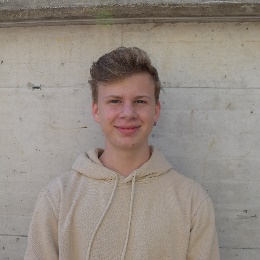 	Name:	Marius Rütsche	Name:	Rafael Gadient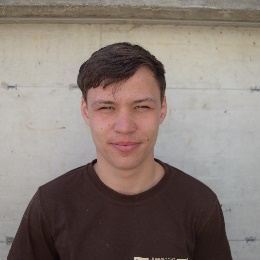 	Alter:	23 Jahre	Alter:	18 Jahre	Ämtli:	Lagerleitung	Ämtli:	Lagerleitung		Lageradmin		Werbung		Kassier	J+S Anerkennung:	J+S Anerkennung:	GLK	GLK / SLK / EKK
	Name:	Julian Meier	Name:	Silvan Artho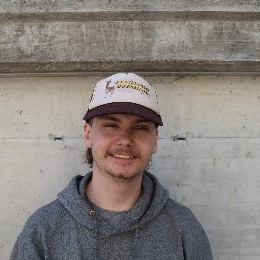 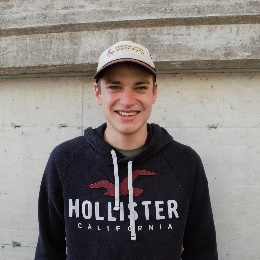 	Alter:	21 Jahre	Alter:	23 Jahre	Ämtli:	Küche	Ämtli:	Sarasani		Materialchef				Scharleitung	J+S Anerkennung:	J+S Anerkennung:		GLK	GLK / SLK
	Name:	Elias Baumeler		Name:	Florian Stillhart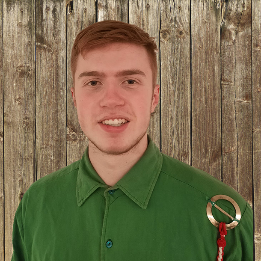 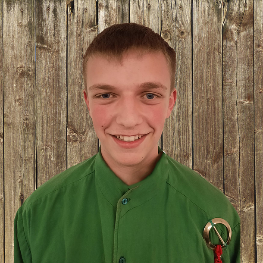 	Alter:	16 Jahre	Alter:	16 Jahre	Ämtli:	Sarasani	Ämtli:	Sarasani	J+S Anerkennung:	 J+S Anerkennung:
	Name:	Mauro Giger	Name:	Noldi Brändle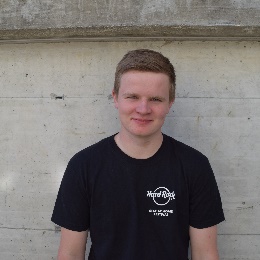 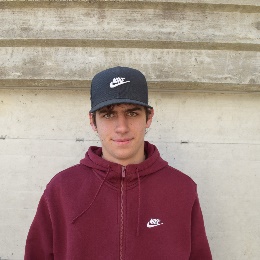 	Alter:	19 Jahre	Alter:	18 Jahre	Ämtli: 	Wässerli	Ämtli:	Spielanlage				KostümeJ+S Anerkennung:	J+S Anerkennung:	GLK		GLK
	Name:	Samuel Bleiker	Name:	Luca Oberholzer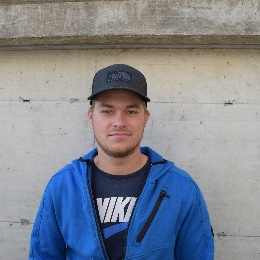 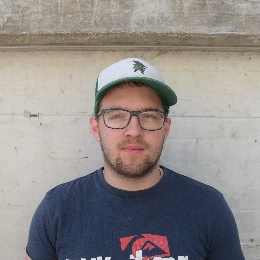 	Alter:	19 Jahre	Alter:	21 Jahre	Ämtli:	Zeltboss	Ämtli:	Materialchef		SanitätJ+S Anerkennung:	J+S Anerkennung:GLK / EKK		GLK
	Name:	Julian Gmür	Name:	Damian Brägger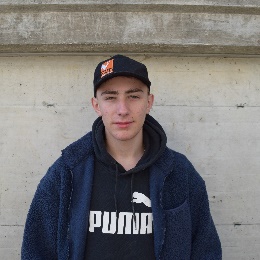 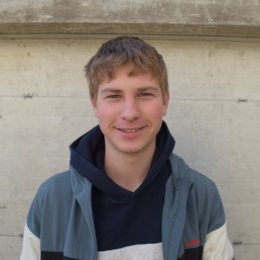 	Alter:	17 Jahre	Alter:	17 Jahre	Ämtli:	Presse	Ämtli:	Sanität		Lagerblog		Wässerli	J+S Anerkennung:	J+S Anerkennung:	GLK		GLKDas Leiterteam im Sommerlager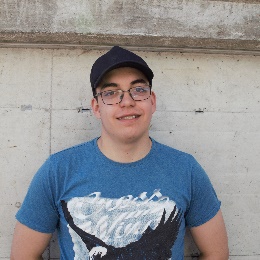 	Name:	David Helbling	Name:	Emanuel Gmür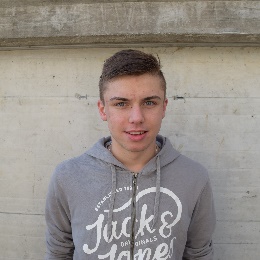 	Alter:	17 Jahre	Alter:	18 Jahre	Ämtli:	Spielanlagen	Ämtli:	Lastwagen		Sponsoren		Küche	J+S Anerkennung:	J+S Anerkennung	GLK		GLK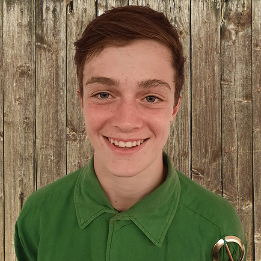 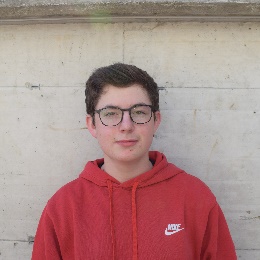 	Name:	Gian Studer	Name:	Silas Rutz	Alter:	16 Jahre	Alter:	17 Jahre	Ämtli:	Sarasani	Ämtli:	Küche	J+S Anerkennung:	J+S Anerkennung			GLK	Name:	Ramon Giger	Name:	Florin Senn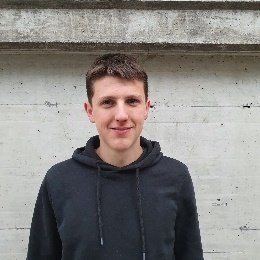 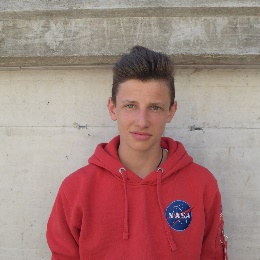 	Alter:	17 Jahre	Alter:	17 Jahre	Ämtli:	Sarasani	Ämtli:	WC	J+S Anerkennung:	J+S Anerkennung	GLK		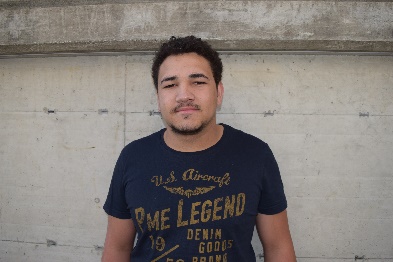 	Name:	Antony Studer	Name:	Adrian Rutz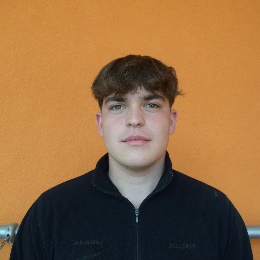 	Alter:	19 Jahre 	Alter:	23 Jahre	Ämtli:	Leiterzelt	Ämtli:	Lastwagen		Fotos		Fotos	J+S Anerkennung:	J+S Anerkennung	GLK		GLKGLK  Gruppenleiterkurs | J+S Leiter Lagersport/Trekking JugendsportSLK  Schar- und Lagerleitungskurs | J+S Leiter Lagersport/Trekking Jugendsport, Zusatz LagerleiterEKK  Erweiterungskurs Kindersport | J+S Leiter Lagersport/Trekking KindersportUnser KüchenteamWir freuen uns, dass wir auch dieses Jahr auf ein erfahrenes Küchenteam zurückgreifen dürfen, welches uns kulinarisch verwöhnt, aber auch mit Rat und Tat zur Seite steht. Vielen Dank im Voraus für euren Einsatz.In der 1.Woche kocht für unsMichael Brunner, Christian Vogel, Yannick Baumann & Lukas RuossIn der 2. Woche kocht für unsSeverin Schönenberger, Fabio Giger & Joachim SchönenbergerWollen Sie für uns einen Kuchen backen oder eine erfrischende Abkühlung offerieren? Gerne können Sie dies bei der Lagerleitung anmelden, so dass der Einkauf besser geplant werden kann und wir jede Spende berücksichtigen können. Kontaktdaten LagerleitungMarius Rütsche| Tel: 079 472 74 69 Wir danken euch jetzt schon für eine allfällige Spende.Zu guter LetztNun solltest du eigentlich alles Wichtige über dein bevorstehendes Abenteuer wissen.Falls du oder deine Eltern noch Fragen, Unklarheiten oder Anliegen haben, wende dich an die Lagerleitung. Wir sind jederzeit erreichbar:	Marius Rütsche	Rafael Gadient	Hofstrasse 10	Speerweg 10	9606 Bütschwil	9606 Bütschwil	079 472 74 69	079 337 93 71	marius.ruetsche@hotmail.chEs gibt zahlreiche Möglichkeiten, einen Einblick ins Lagerleben zu erhalten. Schaut, Lest oder hört herein. Wir freuen uns über euer Interesse.alle Informationen über das Lager jederzeit auf unserer Website: www.jwbuetschwil.chden Lagermottofilm gibt es auf YouTube: youtube.com/JungwachtBuetschwil einzigartige Lager-Schnappschüsse auf Instagram: instagram.com/jungwachtbuetschwilDein Leitungsteam der Jungwacht Bütschwil